БІЛОЦЕРКІВСЬКА МІСЬКА РАДАКИЇВСЬКОЇ ОБЛАСТІВИКОНАВЧИЙ КОМІТЕТР І Ш Е Н Н Я26 грудня  2017 року                               м. Біла Церква                                               № 505Про організацію харчування дітейу закладах дошкільної і загальної середньої освіти комунальної власності м. Білої Церкви            Розглянувши подання управління освіти і науки від 21 грудня 2017 року № 1287, відповідно до статті 26 Закону України «Про місцеве самоврядування в Україні», частини 4 статті 2 Закону України «Про статус ветеранів війни, гарантії їх соціального захисту», пункту 3 статті 56 Закону України «Про освіту», статті 35 Закону України «Про дошкільну освіту», законів України «Про охорону дитинства», «Про державну соціальну допомогу малозабезпеченим сім’ям», «Про загальну середню освіту», постанови Кабінету Міністрів України від 18 січня 2016 року №16 «Про внесення змін до Порядку надання послуг з харчування дітей у дошкільних, учнів у загальноосвітніх та професійно-технічних навчальних закладах, операції з надання яких звільняються від обкладення податком на додану вартість», наказу Міністерства освіти і науки України від 21 листопада 2002 № 667 «Про затвердження порядку встановлення плати за перебування дітей у державних і комунальних дошкільних та інтернатних навчальних закладах», рішень Білоцерківської міської ради від 25 грудня 2015 року № 24-30-VІІ «Про внесення змін в рішення  Білоцерківської міської ради від 09 липня 2015 року №1525-77-VI «Про надання  додаткових соціальних  гарантій учасникам бойових дій  антитерористичної операції та членам їх сімей» та від 31 жовтня 2017 року № 1473-38-VII «Про затвердження Програми організації харчування дітей у комунальних навчальних закладах м. Білої Церкви на                     2017-2020 роки» виконавчий комітет міської ради вирішив:	1.Встановити з 01 січня 2018 року вартість харчування одного вихованця в закладах дошкільної освіти 30 гривень  на день; у закладах дошкільної освіти санаторного типу – 32 гривні на день. 	2.Встановити з 01 січня 2018 року плату за харчування дітей у закладах дошкільної освіти для батьків або осіб, які їх замінюють, у розмірі 50% від вартості харчування на  день. 	3.Забезпечити безкоштовним харчуванням у закладах дошкільної освіти дітей-сиріт, дітей, позбавлених батьківського піклування, дітей-інвалідів, дітей із сімей, які отримують допомогу відповідно до Закону України «Про державну соціальну допомогу малозабезпеченим сім’ям», дітей у закладах дошкільної освіти санаторного типу (групах) для дітей з малими й затухаючими формами туберкульозу та в спеціальних й інклюзивних групах для дітей, які потребують корекції фізичного та (або) розумового розвитку, дітей, батьки яких є учасниками антитерористичної операції на сході України, учасниками бойових дій антитерористичної операції на сході України (на основі посвідчення учасника антитерористичної операції чи довідки про безпосередню участь особи в антитерористичній операції, забезпеченні її проведення і захисті незалежності, суверенітету та територіальної цілісності України), та дітей із сімей загиблих (померлих) жителів м. Білої Церкви, які брали участь у проведенні антитерористичної операції.	4.Звільнити від плати за харчування дитини батьків або осіб, які їх замінюють, у сім’ях, у яких сукупний дохід на кожного члена сім’ї за попередній квартал не перевищував рівня забезпечення прожиткового мінімуму (гарантованого мінімуму), який щороку встановлюється законом про Державний бюджет України для визначення права на звільнення від плати за харчування дитини в державних і комунальних закладах дошкільної освіти.	5.Зменшити розмір плати за харчування дітей у закладах дошкільної освіти на 50 % для батьків, у сім'ях яких троє і більше дітей.	6.Встановити з 01 січня 2018 року вартість харчування одного учня в закладах загальної середньої освіти денної форми навчання для дітей-сиріт, дітей інвалідів, дітей, позбавлених батьківського піклування, дітей з особливими освітніми потребами, які навчаються в спеціальних й інклюзивних класах, а також учнів із сімей, які отримують допомогу відповідно до Закону України «Про державну соціальну допомогу малозабезпеченим сім’ям», дітей, батьки яких є учасниками антитерористичної операції на сході України, учасниками бойових дій антитерористичної операції на сході України (на основі посвідчення учасника антитерористичної операції чи довідки про безпосередню участь особи в антитерористичній операції, забезпеченні її проведення і захисті незалежності, суверенітету та  територіальної цілісності України), та дітей із сімей загиблих (померлих) жителів м. Білої Церкви, які брали участь у проведенні антитерористичної операції, – 18,50 гривень на  день.	7.Звільнити від плати за харчування батьків або осіб, які їх замінюють, за категоріями дітей, визначених у пункті 6 цього рішення.	8.Встановити з 01 січня 2018 року вартість харчування одного учня спортивних класів Білоцерківської загальноосвітньої школи І-ІІІ ступенів №18 (тренувальна база –  Комунальний заклад Білоцерківської міської ради дитячо-юнацька спортивна школа №1) – 18 грн.50 коп. (з розрахунку: 50% – кошти місцевого бюджету, 50% – за рахунок коштів батьків або осіб, які їх замінюють).	9.Міському фінансовому управлінню Білоцерківської міської ради забезпечити фінансування вищезазначених заходів у межах виділених асигнувань на відповідний бюджетний рік.	10.Контроль за виконанням цього рішення покласти на заступника міського голови   Настіну О. І.Міський голова                                                                                             Г.А.Дикий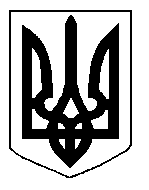 